МИНИСТЕРСТВО ОБРАЗОВАНИЯ И НАУКИЛУГАНСКОЙ НАРОДНОЙ РЕСПУБЛИКИУПРАВЛЕНИЕ ОБРАЗОВАНИЯАДМИНИСТРАЦИИ ПЕРЕВАЛЬСКОГО РАЙОНАГОСУДАРСТВЕННОЕ ОБРАЗОВАТЕЛЬНОЕ УЧРЕЖДЕНИЕ ЛУГАНСКОЙ НАРОДНОЙ  РЕСПУБЛИКИ «АРТЕМОВСКАЯ СПЕЦИАЛИЗИРОВАННАЯ ШКОЛА №8»Выступление на МО учителей технологии:Современные средства ИКТ в преподавании технологии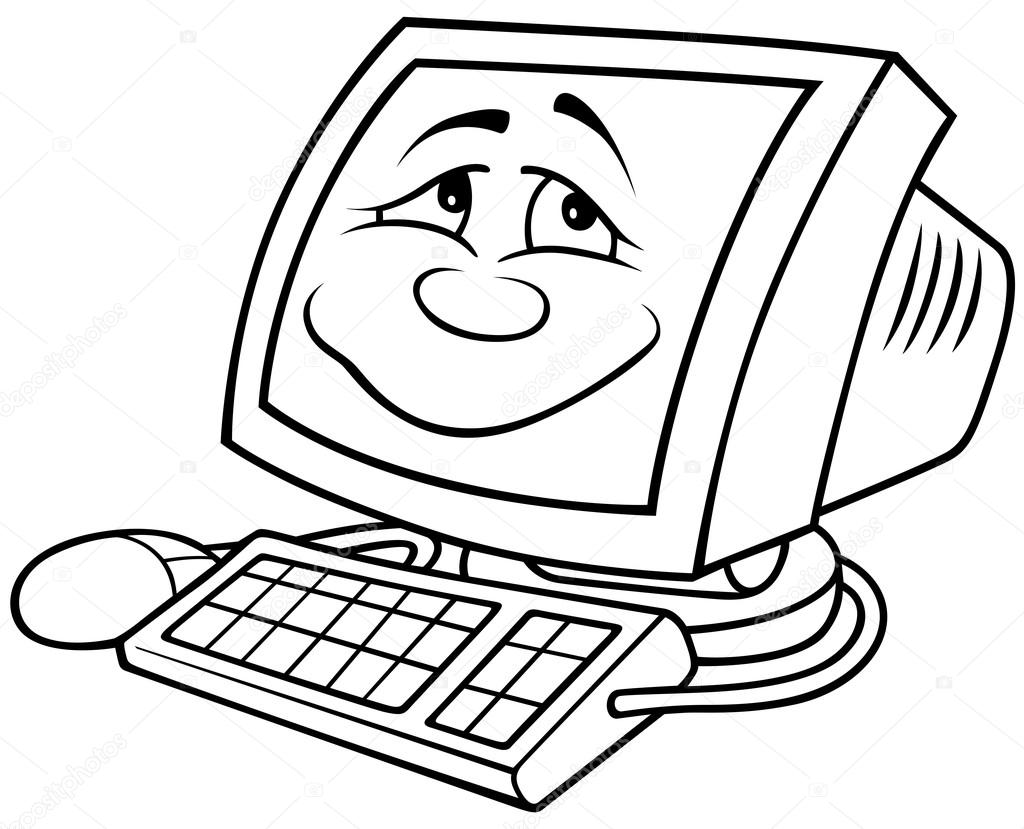                                                                               Иванова Елена Николаевна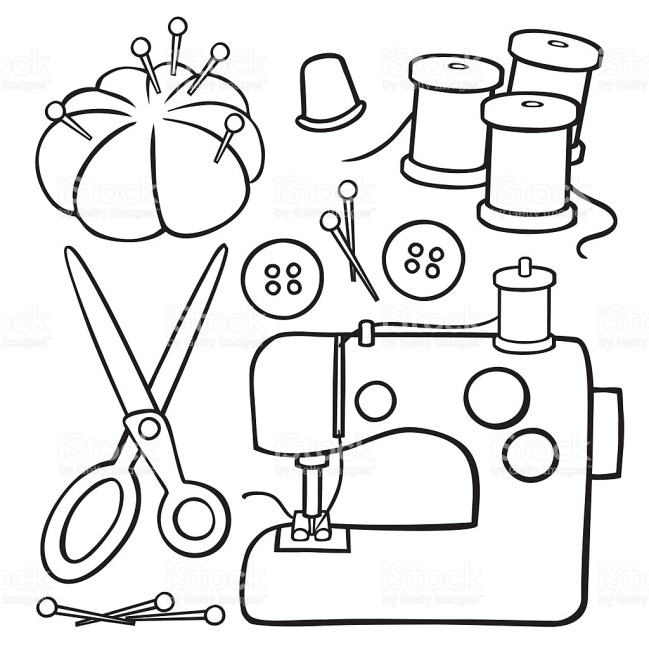                                                       учитель технологии                                                             ГОУ ЛНР «Артемовская      специализированная школа №8»Артемовск – 2020 г.Современные средства ИКТ в преподавании технологии (Слайд 2)Три пути ведут к знанию:
путь размышления – это путь
самый благородный,
путь подражания –
это путь самый легкий,
и путь опыта –
это путь самый горький.КонфуцийУчитель… Что составляет основу его профессии? Знание предмета? Безусловно. Ораторское искусство? Конечно. Любовь к детям, умение понимать и чувствовать, как учится ученик и что он при этом переживает? Ну, кто же будет спорить. А ещё он всегда должен оставаться молодым в своей работе – шагать в ногу со временем, не останавливаться на достигнутом, всегда быть в поиске.Новая школа - это институт, соответствующий целям опережающего развития. В школе  обеспечено изучение не только достижений прошлого, но и технологий, которые пригодятся в будущем.Владение информационными технологиями ставится в современном мире в один ряд с такими качествами, как умение читать и писать. Человек, умело, эффективно владеющий технологиями и информацией, имеет другой, новый стиль мышления, принципиально иначе подходит к оценке возникшей проблемы, к организации своей деятельности. Сегодня в традиционную схему «учитель – ученик – учебник» введено новое звено – компьютер, а в школьное сознание – компьютерное обучение.     (Слайд 3)   Обоснование  актуальности   темы:      Как стремительно меняется современный мир! Несколько лет тому назад наш предмет назывался «Труд» и имел несколько другое значение. Учителя трудового обучения испытывали информационный голод, пытаясь своими силами изготовить выкройки  в разделе «Швейное дело», схемы приготовления блюд  в разделе «Кулинария» и т.д.  Никто из нас даже не подозревал, что может быть все совсем иначе.  И вот на дворе XXI век. Информационные и компьютерные технологии проникли во все сферы нашей деятельности: науку, культуру, производство, управление, в том числе и в образование. Предмет «Труд» приобрел новое значение и стал называться «Технология». В новых  государственных образовательных стандартах по предмету  «Технология»  определены  новые цели и  задачи.(Слайд 4)Главной целью предмета «Технология» является:- подготовка учащихся к самостоятельной трудовой жизни в современном информационном постиндустриальном обществе; - приобретение школьниками технологических знаний, выработка умений осваивать разнообразные способы и средства преобразования материалов, использовать энергию и информацию;- развитие творческих способностей учащихся на основе их природных задатков в процессе разнообразной практической деятельности;- создание условий для творческого решения школьниками практических задач, с которыми они могут встретиться в различных сферах своей деятельности, включая ведение домашнего хозяйства и проведение досуга;- способствовать становлению у учащихся активной гуманистической природосообразной жизненной позиции, ответственности за результаты своего труда, усвоению современной технологической культуры, воспитание трудолюбия и культуры труда.(Слайд 5)Применение ИКТ в образовательном процессе на уроках технологии позволяет мне решить многие задачи:-освоение технологических знаний, технологической культуры на основе включения учащихся в разнообразные виды технологической деятельности по созданию личностно или общественно значимых продуктов труда;-овладение  общетрудовыми и специальными умениями, необходимыми для поиска и использования технологической информации, проектирования и создания продуктов труда, ведения домашнего хозяйства, самостоятельного и осознанного определения своих жизненных и профессиональных планов; безопасными приемами труда;-развитие познавательных интересов, пространственного воображения, интеллектуальных, творческих, коммуникативных и организаторских способностей;-воспитание трудолюбия, бережливости, аккуратности, целеустремленности, предприимчивости, ответственности за результаты своей деятельности, уважительного отношения к людям различных профессий и результатам их труда;-получение опыта применения технологических знаний и умений в самостоятельной практической деятельности.(Слайд 6)Пути решения поставленных задач – это оптимизация образовательного процесса на основе использования инновационных технологий: личностно-ориентированного обучения, информационно-коммуникационных технологий, технологии деятельностного обучения; метода проектов.  Их сочетание и системное применение позволяют формировать  следующие компетенции:- информационную (способность грамотно выполнять действия с информацией);- коммуникативную (способность вступать в общение с целью быть понятым);- социальную (способность действовать в социуме с учётом позиций других людей);- предметную (способность применять полученные знания на практике)         Учитель 21 века должен соответствовать своему времени. Очень часто, что было хорошо вчера, то не соответствует сегодняшнему дню. Таким образом, в каждом времени перед учителем встают новые проблемы, которые необходимо компетентно решать. Учитель – человек, который организует процесс образования в реальной школе, в классе с конкретными учениками. И от того как будет организован образовательный процесс, как он будет реализован зависит и образовательный результат.Современный уровень развития образовательной системы ставит передо мной  вопрос, как обеспечить высококачественное обучение каждого ученика, как создать возможность для его дальнейшего развития, как повысить мотивацию к обучению. Многие современные технические средства дают мне возможность проявить самостоятельность и творческую активность при разработке новых дидактических материалов, отработке и совершенствовании выполняемых работ и проектов. Поэтому я считаю важным и актуальным вопрос изучения и применения ИКТ в образовательном процессе.(Слайд 7)Внедрение ИКТ на моих уроках осуществляется по направлениям: Создание презентаций к урокамРабота с ресурсами ИнтернетИспользование готовых обучающих программ.Все уроки технологии требуют от детей творческой деятельности. Как видно из опыта работы, одно из наиболее важных условий успешного развития детского  творчества – разнообразие и вариативность работы с детьми на занятиях. Новизна обстановки, необычное начало работы, интересные для детей неповторяющиеся задания, возможность выбора и еще многие другие формы работы.Одним из путей повышения качества образования является применение инновационных технологий. Каждый школьник должен иметь представление о  современных системах отображения информации, знать и уметь пользоваться их методами и способами отображения, применять программные средства для создания различных графических изображений, чертежей, иметь общее представление о проектной деятельности. А я, как педагог  должна быть готова использовать средства информатизации и информационные технологии в обучении, в воспитании и развитии своих учеников, чтобы учебный процесс был более эффективным и привлекательным.(Слайд 8)Хотелось бы, чтобы  кабинет технологии в нашей школе был оборудован экраном, проектором, компьютером, чтобы в кабинете был  интернет. Но не всегда наши желания совпадают с возможностями… Благодаря новшествам, я могу использовать на уроках технологии различные программы, в результате чего учащиеся гораздо быстрее усваивают учебный  материал. Качество уроков заметно улучшается. Хочу остановиться на программе  Power Point. Практически ни одна новая тема не обходится  без использования этой программы. Учащиеся уже с 5-го класса владеют этой программой.  Например, в разделе «Кулинария»  выполняя практическое  домашнее задание,  они создают проект по  технологии приготовления блюда,  составляют презентацию и готовят защиту проекта на основе презентации. В разделе «Текстильные материалы»  учащиеся учатся моделировать и создавать дизайн - проекты. Программа Power Point активно используется мной  и учащимися в разделе «Творческая проектная деятельность». Предлагая  учащимся выполнение проекта с использованием ИКТ, я предоставляют детям возможность стать исследователем, открывателем, делать выводы и обобщать, исходя из их собственного опыта.          Программа Microsoft Word помогает мне во всех разделах предмета технологии. В программе Microsoft Word учащиеся легко могут составить различного рода таблицы, оформить документацию для проекта.  Работая в этой программе,  у учащихся развиваются способности к творческой  и самостоятельной  работе, прививается эстетический вкус.   (Слайд 9)   Использование информационных технологий помогает мне повышать мотивацию обучения детей по  предмету «Технология» и приводит к целому ряду положительных следствий:• обогащает учащихся знаниями в их образно-понятийной целостности и эмоциональной окрашенности;• психологически облегчает процесс усвоения  материала школьниками;• возбуждает живой интерес к предмету познания;• расширяет общий кругозор детей;• возрастает уровень использования наглядности на уроке;• повышается производительность труда учителя и учащихся на уроке.  (Слайд 10)В связи с тем, что я стараюсь в совершенстве овладевать разнообразными техническими средствами обучения, меняется и качество преподавания на уроках. Уроки технологии с использованием ИКТ обладают следующими дидактическими возможностями:- являются источником информации;- рационализируют формы преподнесения учебной информации;- конкретизируют понятия, явления, события;- организуют и направляют восприятие;- наиболее полно отвечают научным и культурным интересам и запросам учащихся;- делают доступным для учащихся такой материал, который без технических средств  недоступен;-активизируют познавательную деятельность учащихся, способствуют сознательному усвоению материала, развитию мышления, пространственного воображения, наблюдательности;-являются средством повторения, обобщения, систематизации и контроля знаний;- иллюстрируют связь теории с практикой;- экономят учебное время, энергию преподавателя и учащихся за счет уплотнения учебной информации и ускорения темпа.  (Слайд 11)Все это достигается благодаря определенным дидактическим особенностям ИКТ, к которым относятся:а) информационная насыщенность;б) возможность преодолевать существующие временные и пространственные границы;в) возможность глубокого проникновения в сущность изучаемых явлений и процессов;г) показ изучаемых явлений в развитии, динамике;д) реальность отображения действительности.  (Слайд 12-13)Примеры использования ИКТ на уроке «Технологии»Бесспорно, что в современной школе компьютер не решает всех проблем, он остается всего лишь многофункциональным техническим средством обучения. Не менее важны и современные педагогические технологии и инновации в процессе обучения, которые позволяют не просто “вложить” в каждого обучаемого некий запас знаний, но, в первую очередь, создать условия для проявления познавательной активности учащихся. Информационные технологии, в совокупности с правильно подобранными (или спроектированными) технологиями обучения, создают необходимый уровень качества знаний учащихся, вариативности, дифференциации и индивидуализации обучения и воспитания.       В своей практике я пытаюсь придерживаться своей системы обучения, направляя все свои силы на раскрытие творческих способностей учащихся посредством новых информационных технологий. Ведь применение ИКТ на уроках «Технологии»  дает широкие возможности для умственного и творческого развития ребенка,  сочетает развитие логического и образного мышления.  (Слайд 14)Результативность использования  ИКТ на уроках  «Технологии»:- положительная мотивация на уроках технологии с применением ИКТ, создание условий для получения учебной информации из различных источников (традиционных и новейших);- повышение уровня использования наглядности на уроке;- повышение производительности урока;- применение ИКТ способствует развитию познавательного интереса учащихся и умения оперировать полученными знаниями.  (Слайд 15)Компьютер позволяет усилить мотивацию обучения путем активного диалога ученика с компьютером с помощью цвета, звука, текста, видео.      В заключении необходимо подчеркнуть, что внедрение в учебный процесс средств ИКТ и использование мультимедийных программ вовсе не исключает традиционные методы обучения, а гармонично сочетается с ними на всех этапах обучения: ознакомление, тренировка, применение, контроль. Но использование компьютера позволяет не только многократно повысить эффективность обучения, но и стимулировать учащихся к дальнейшему самостоятельному изучению предмета.Литература:“Актуальные проблемы информатизации профессионального образования”, материалы республиканской научно-практической конференции, Казань РИЦ “Школа”, 2006г -152 с.Апатова Н.В. “Информационные технологии в школьном образовании”, М; изд-во РАО, 1994 г -228с.Захарова И.Г. “Информационные технологии в образовании”, М, Издательский центр “Академия”, 2005 г – 192 с.“Информатизация общего среднего образования”, Научно-методическое пособие /под ред. Д.Ш. Матроса/ - М “Педагогическое общество России”, 2004 г – 384 с.Интернет-ресурсы:⋅ http://www.school.edu.ru/default.asp - Российский общеобразовательный портал.⋅ http://smallbay.ru/autograf.html – просветительский и образовательный ресурс.⋅ http://school-collection.edu.ru/ - Единая Коллекция Цифровых образовательных ресурсов.⋅ http://it-n.ru/ - сеть творческих учителей.⋅ http://historic.ru/ - электронная библиотека. http://allbest.ru